Zápis do MŠ Chocenice pro školní rok 2022/2023Informace pro rodiče 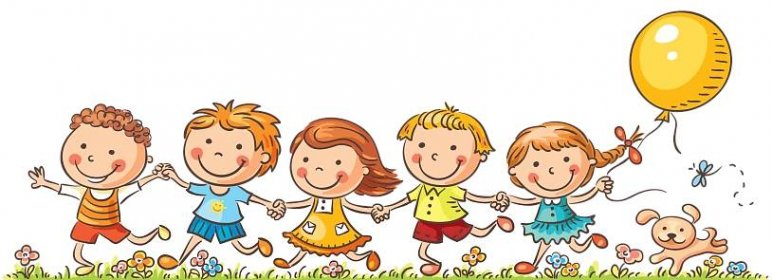 Vážení rodiče,  Zápis dětí k předškolnímu vzdělávání proběhne v souladu se školským zákonem v úterý 3.5.2022 od 16:00 hod. do 17:00 hod. v budově MŠ prezenční formou ( za přítomnosti zákonného zástupce i dítěte). V tomto termínu odevzdáte vyplněnou žádost a budou vám sděleny podrobné informace týkající se zápisu. Žádost si stáhnete na webové stránce: https://www.chocenice.cz/obec-7/zakladni-a-materska-skola/aktuality-ze-zakladni-a-materske-skoly/zapis-deti-k-predskolnimu-vzdelavani-446cs.html  nebo si ji po dohodě( tel.číslo 371 522 554) můžete vyzvednou v MŠ.K zápisu jsou potřebné tyto dokumenty: 1. Vyplněná žádost o přijetí dítěte do MŠ. 2. Rodný list dítěte a Váš občanský průkaz či jiný doklad totožnosti.V tento den bude zákonným zástupcům sděleno i přidělené registrační číslo, pod kterým jsou děti vedeny při zápisu. Vyplněný evidenční list pro dítě, který zákonní zástupci dostanou při zápisu odevzdají zpět do MŠ do 13.5. 2022Možnost se seznámit s podklady pro vydání „Rozhodnutí“ bude umožněno dne 17.5. 2022 od 15,30 do 16 hod. Seznam registračních čísel (dětí, které byly přijaty do MŠ) bude vyvěšen od 20.5.2022 v mateřské škole a na webových stránkách školy https://www.chocenice.cz/obec-7/zakladni-a-materska-skola/aktuality-ze-zakladni-a-materske-skoly/ Rozhodnutí o nepřijetí si vyzvedněte 23.5.2022 od 15,30 do 16,30 hod.Vrácení a vyplnění všech dokladů je prvním předpokladem pro přijetí do MŠ.Přijímací řízení se dále řídí Kritérii pro přijímání dětí do mateřské školy na školní rok 2022/2023Tato kritéria naleznete na webových stránkách stránkách školy  https://www.chocenice.cz/obec-7/zakladni-a-materska-skola/aktuality-ze-zakladni-a-materske-skoly/zapis-deti-k-predskolnimu-vzdelavani-446cs.html                                               Informace pro rodičePro účely přijímacího řízení vám bylo přiděleno registrační číslo …………………………………………..Evidenční list, potvrzený lékařem, odevzdejte zpět do MŠ do Možnost seznámení se s podklady pro vydání „Rozhodnutí“ dne 17.5. 2022 od 15,30 do 16 hod. nebo lze telefonicky dohodnout jiný termín, tel. 371 522 554.Seznam registračních čísel (dětí, které byly přijaty do MŠ) bude vyvěšen od 20.5.2022 v mateřské škole a na internetových stránkách školy https://www.chocenice.cz/obec-7/zakladni-a-materska-skola/aktuality-ze-zakladni-a-materske-skoly/Rozhodnutí o nepřijetí si vyzvedněte 23.5.2022 od 15 do 16 hod.Vrácení a vyplnění všech dokumentů je prvním předpokladem pro přijetí do MŠ.U zápisu nerozhoduje pořadí zapsaných dětí, ale kritéria stanovená ředitelkou Základní školy a mateřské školy Chocenice.Tato kritéria naleznete na nástěnce v MŠ a na internetových stránkách školy.Mgr. Jaroslava Havlíková, ředitelka ZŠ a MŠ Chocenice